ЩО ПОТРІБНО ЗНАТИДуже важливо знати, як виглядають вибухові пристрої, де вони можуть бути та як не стати їх жертвою. Ця інформація може не лише врятувати ваше життя, а й допоможе вам захистити близьких людей. Адже люди стають жертвами вибухів переважно через порушення елементарних правил мінної безпеки.Міна – прихований пристрій, який може вибухнути й важко травмувати чи вбити, якщо на нього наступити, узяти в руки, зачепити чимось або навіть проїхати поруч на автомобілі. Може бути на землі, у землі або у воді.Окрім мін, є й інші вибухонебезпечні предмети: нерозірвані й покинуті боєприпаси, саморобні вибухові пристрої та міни-пастки.ЩО ПОТРІБНО ЗНАТИДуже важливо знати, як виглядають вибухові пристрої, де вони можуть бути та як не стати їх жертвою. Ця інформація може не лише врятувати ваше життя, а й допоможе вам захистити близьких людей. Адже люди стають жертвами вибухів переважно через порушення елементарних правил мінної безпеки.Міна – прихований пристрій, який може вибухнути й важко травмувати чи вбити, якщо на нього наступити, узяти в руки, зачепити чимось або навіть проїхати поруч на автомобілі. Може бути на землі, у землі або у воді.Окрім мін, є й інші вибухонебезпечні предмети: нерозірвані й покинуті боєприпаси, саморобні вибухові пристрої та міни-пастки.ЩО ПОТРІБНО ЗНАТИДуже важливо знати, як виглядають вибухові пристрої, де вони можуть бути та як не стати їх жертвою. Ця інформація може не лише врятувати ваше життя, а й допоможе вам захистити близьких людей. Адже люди стають жертвами вибухів переважно через порушення елементарних правил мінної безпеки.Міна – прихований пристрій, який може вибухнути й важко травмувати чи вбити, якщо на нього наступити, узяти в руки, зачепити чимось або навіть проїхати поруч на автомобілі. Може бути на землі, у землі або у воді.Окрім мін, є й інші вибухонебезпечні предмети: нерозірвані й покинуті боєприпаси, саморобні вибухові пристрої та міни-пастки.ЩО ПОТРІБНО ЗНАТИДуже важливо знати, як виглядають вибухові пристрої, де вони можуть бути та як не стати їх жертвою. Ця інформація може не лише врятувати ваше життя, а й допоможе вам захистити близьких людей. Адже люди стають жертвами вибухів переважно через порушення елементарних правил мінної безпеки.Міна – прихований пристрій, який може вибухнути й важко травмувати чи вбити, якщо на нього наступити, узяти в руки, зачепити чимось або навіть проїхати поруч на автомобілі. Може бути на землі, у землі або у воді.Окрім мін, є й інші вибухонебезпечні предмети: нерозірвані й покинуті боєприпаси, саморобні вибухові пристрої та міни-пастки.5 ФАКТІВ, ЯКІ МОЖУТЬ ВРЯТУВАТИ ЖИТТЯ5 ФАКТІВ, ЯКІ МОЖУТЬ ВРЯТУВАТИ ЖИТТЯ5 ФАКТІВ, ЯКІ МОЖУТЬ ВРЯТУВАТИ ЖИТТЯ5 ФАКТІВ, ЯКІ МОЖУТЬ ВРЯТУВАТИ ЖИТТЯ1Навіть якщо небезпечний предмет не вибухнув від першого дотику, немає гарантій, що це не станеться пізніше. Тому ніколи не беріть їх у руки.Навіть якщо небезпечний предмет не вибухнув від першого дотику, немає гарантій, що це не станеться пізніше. Тому ніколи не беріть їх у руки.Навіть якщо небезпечний предмет не вибухнув від першого дотику, немає гарантій, що це не станеться пізніше. Тому ніколи не беріть їх у руки.2З часом міни та вибухонебезпечні предмети ржавіють і втрачають колір, але вони все одно залишаються небезпечними. З часом міни та вибухонебезпечні предмети ржавіють і втрачають колір, але вони все одно залишаються небезпечними. З часом міни та вибухонебезпечні предмети ржавіють і втрачають колір, але вони все одно залишаються небезпечними. 3Будь-який покинутий предмет може виявитись вибуховим пристроєм – навіть дитяча іграшка, яку ви або ваша дитина знайшли на вулиці чи в під’їзді. Будьте обережними й навчіть правил безпечної поведінки ваших дітей.Будь-який покинутий предмет може виявитись вибуховим пристроєм – навіть дитяча іграшка, яку ви або ваша дитина знайшли на вулиці чи в під’їзді. Будьте обережними й навчіть правил безпечної поведінки ваших дітей.Будь-який покинутий предмет може виявитись вибуховим пристроєм – навіть дитяча іграшка, яку ви або ваша дитина знайшли на вулиці чи в під’їзді. Будьте обережними й навчіть правил безпечної поведінки ваших дітей.4Вибухонебезпечні предмети можуть вибухнути від найменшого фізичного впливу на них. Побачили вибухонебезпечний предмет? Відійдіть якнайдалі та повідомте про знахідку, зателефонувавши 101.Вибухонебезпечні предмети можуть вибухнути від найменшого фізичного впливу на них. Побачили вибухонебезпечний предмет? Відійдіть якнайдалі та повідомте про знахідку, зателефонувавши 101.Вибухонебезпечні предмети можуть вибухнути від найменшого фізичного впливу на них. Побачили вибухонебезпечний предмет? Відійдіть якнайдалі та повідомте про знахідку, зателефонувавши 101.5Навіть маленькі елементи боєприпасів, такі як підривники й запали, дуже небезпечні. Дивіться під ноги!Навіть маленькі елементи боєприпасів, такі як підривники й запали, дуже небезпечні. Дивіться під ноги!Навіть маленькі елементи боєприпасів, такі як підривники й запали, дуже небезпечні. Дивіться під ноги!НЕБЕЗПЕЧНІ МІСЦЯМіни та інші вибухонебезпечні предмети можуть бути в таких місцях:НЕБЕЗПЕЧНІ МІСЦЯМіни та інші вибухонебезпечні предмети можуть бути в таких місцях:НЕБЕЗПЕЧНІ МІСЦЯМіни та інші вибухонебезпечні предмети можуть бути в таких місцях:НЕБЕЗПЕЧНІ МІСЦЯМіни та інші вибухонебезпечні предмети можуть бути в таких місцях: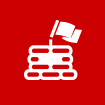 Колишні військові позиції та оборонні укріпленняКолишні військові позиції та оборонні укріплення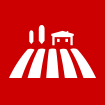 Поля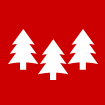 Ліс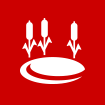 ВодоймиВодойми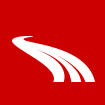 Ґрунтові дороги й узбіччя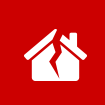 Руїни, занедбані споруди й будівлі#stopMinaНавчально-методичний центр цивільного захистута безпеки життєдіяльності Вінницької областіНавчально-методичний центр цивільного захистута безпеки життєдіяльності Вінницької областіНавчально-методичний центр цивільного захистута безпеки життєдіяльності Вінницької областіНавчально-методичний центр цивільного захистута безпеки життєдіяльності Вінницької області